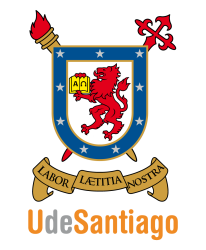 Instrucciones para completar Formulario de Postulación Estudiante de IntercambioCompletar el formulario en computador.Todos los campos son obligatorios.Los plazos de postulación son:Para realizar movilidad en el segundo semestre de cada año: Hasta  el 30 de abril del mismo año.Para realizar movilidad en el primer semestre de cada año: Hasta el 15 de octubre del año anterior.Las postulaciones recibidas en este plazo serán presentados al Departamento o Escuela seleccionado por el estudiante. Una vez recibidas las conformidades de las unidades académicas se emitirán las cartas de aceptación. El plazo de este proceso es de aproximadamente 2 meses. El formulario deberá ser enviado por  de Relaciones Internacionales de tu universidad de origen a:Departamento de Relaciones Interuniversitarias e InternacionalesUniversidad de Santiago de ChileAv. Libertador Bernardo O’Higgins 3363Estación Central, Santiago, ChileCP 9170022Para adelantar la gestión de las postulaciones la documentación puede ser enviada por correo electrónico a fernando.olmos@usach.cl ; no obstante sólo se enviarán cartas de aceptación si la documentación ha sido recibida por correo postal.Documentos que debe adjuntar a la postulación:Currículum VitaeInforme curricular (asignaturas cursadas y calificaciones obtenidas)Certificado de alumno regularFotocopia de pasaporteCertificado de conocimiento de idioma español (en caso que no sea su lengua materna)Carta de motivación2 fotografíasDocumentos que debe entregar al ser aceptado como estudiante de intercambio a : Copia de la visa de estudiante obtenida en el Consulado de Chile en el país de origen.Copia de póliza de seguro de salud que cubra hospitalización, cirugía, atención médica por enfermedades y repatriación durante todo el período de la estadía.Estos documentos deberán ser enviados por correo electrónico a fernando.olmos@usach.cl  30 días antes del inicio de clases.NO SE PODRÁN MATRICULAR EN  ESTUDIANTES QUE NO HAYAN ENVIADO  ESTUDIANTE Y EL SEGURO DE SALUD PREVIO AL INICIO DE   RELACIONES INTERNACIONALES DE FORMULARIO ÚNICO DE POSTULACIÓN  -   ESTUDIANTE DE INTERCAMBIOINFORMACIÓN PERSONALINFORMACIÓN PERSONALINFORMACIÓN PERSONALApellidos:Apellidos:Apellidos:Nombres:Nombres:Nombres:Fecha de nacimiento:Fecha de nacimiento:Género  Femenino      MasculinoNacionalidad:Nacionalidad:Nacionalidad:No. Pasaporte:No. Pasaporte:No. Pasaporte:INFORMACIÓN DE CONTACTOINFORMACIÓN DE CONTACTOINFORMACIÓN DE CONTACTODirección permanenteContacto en caso de emergenciaContacto en caso de emergenciaNombre:Nombre:Parentesco:Parentesco:Ciudad/País:Teléfono:Teléfono:Teléfono:E-mail:E-mail:E-mail:INFORMACION ACADEMICAINFORMACION ACADEMICAINFORMACION ACADEMICAINFORMACION ACADEMICAINFORMACION ACADEMICAUniversidad de origen:Universidad de origen:Universidad de origen:Universidad de origen:Universidad de origen:DepartamentoDepartamentoPrograma de movilidadPrograma de movilidadPrograma de movilidadCarreraCarreraAUGMAUGMConvenio bilateralNivelNivelCONAHECCONAHECEstudiante extranjero visitantePrograma de estudio en USACHPrograma de estudio en USACHPrograma de estudio en USACHPrograma de estudio en USACHPrograma de estudio en USACHCursar asignaturas de pregradoRealizar investigaciónRealizar investigaciónRealizar prácticaRealizar prácticaTema/áreaTema/áreaTema/áreaTema/áreaTema/áreaPeríodo de estudios Primer semestre (marzo-julio) Segundo semestre(agosto-diciembre)Período de estudios Primer semestre (marzo-julio) Segundo semestre(agosto-diciembre)Período de estudios Primer semestre (marzo-julio) Segundo semestre(agosto-diciembre)Período de estudios Primer semestre (marzo-julio) Segundo semestre(agosto-diciembre)Período de estudios Primer semestre (marzo-julio) Segundo semestre(agosto-diciembre)Asignaturas a cursar en Universidad de Santiago.Asignaturas a cursar en Universidad de Santiago.Asignaturas a cursar en Universidad de Santiago.Asignaturas a cursar en Universidad de Santiago.Asignaturas a cursar en Universidad de Santiago.Carrera/ProgramaCarrera/ProgramaAsignaturasAsignaturasAsignaturasINFORMACION DE CONTACTO Y RESPALDO DE  ORIGENINFORMACION DE CONTACTO Y RESPALDO DE  ORIGENINFORMACION DE CONTACTO Y RESPALDO DE  ORIGENINFORMACION DE CONTACTO Y RESPALDO DE  ORIGENINFORMACION DE CONTACTO Y RESPALDO DE  ORIGENPara validar la postulación del estudiante, esta sección deberá ser completada, firmada y sellada por la universidad de origen. Para validar la postulación del estudiante, esta sección deberá ser completada, firmada y sellada por la universidad de origen. Para validar la postulación del estudiante, esta sección deberá ser completada, firmada y sellada por la universidad de origen. Para validar la postulación del estudiante, esta sección deberá ser completada, firmada y sellada por la universidad de origen. Para validar la postulación del estudiante, esta sección deberá ser completada, firmada y sellada por la universidad de origen. Nombre de la Universidad:Nombre de la Universidad:Nombre de la Universidad:Nombre de la Universidad:Nombre de la Universidad:Nombre de coordinador institucional :Nombre de coordinador institucional :Nombre de coordinador institucional :Nombre de coordinador institucional :Nombre de coordinador institucional :Cargo:Cargo:Cargo:Cargo:Cargo:Teléfono:Teléfono:E-mail:E-mail:E-mail:Nombre de coordinador académico:Nombre de coordinador académico:Nombre de coordinador académico:Nombre de coordinador académico:Nombre de coordinador académico:Cargo:Cargo:Cargo:Cargo:Cargo:Teléfono:Teléfono:E-mail:E-mail:E-mail:El estudiante individualizado cuenta con el respaldo de nuestra universidad.El estudiante individualizado cuenta con el respaldo de nuestra universidad.El estudiante individualizado cuenta con el respaldo de nuestra universidad.El estudiante individualizado cuenta con el respaldo de nuestra universidad.El estudiante individualizado cuenta con el respaldo de nuestra universidad.Firma y selloFirma y selloFecha:Fecha:Fecha:DECLARACIÓN Y FIRMA DEL ESTUDIANTEDECLARACIÓN Y FIRMA DEL ESTUDIANTEEstoy en conocimiento de las instrucciones para la postulación como estudiante de intercambio a  leído y contestado todas las preguntas de esta postulación de manera fidedigna y en caso de ser admitido en , me comprometo a seguir su reglamento,  Además me comprometo  a entregar mi  TESTIMONIO (testimonials) a  de Administración y Economía en una página Word, acompañado de una fotografía elegida por mi.   La fecha de entrega del testimonio es a partir de 2 meses de ingresado a las clases normales en Chile.(Pd: El “Testimonio” es un requisito obligatorio de  de Relaciones Internacionales).Estoy en conocimiento de las instrucciones para la postulación como estudiante de intercambio a  leído y contestado todas las preguntas de esta postulación de manera fidedigna y en caso de ser admitido en , me comprometo a seguir su reglamento,  Además me comprometo  a entregar mi  TESTIMONIO (testimonials) a  de Administración y Economía en una página Word, acompañado de una fotografía elegida por mi.   La fecha de entrega del testimonio es a partir de 2 meses de ingresado a las clases normales en Chile.(Pd: El “Testimonio” es un requisito obligatorio de  de Relaciones Internacionales).Firma:Fecha:Nombre:Nombre:DOCUMENTOS QUE DEBE ADJUNTARFotografíaCurrículum VitaeInforme curricular (asignaturas cursadas y calificaciones obtenidas)Fotocopia de pasaporteCertificado de conocimiento de idioma español (en caso que no sea su lengua materna)Carta de MotivaciónSólo se procesarán postulaciones completas. La documentación deberá ser enviada por correo postal a: UNIVERSIDAD DE SANTIAGO DE CHILEDepartamento de Relaciones Interuniversitarias e Internacionales Avda. L. B. O’Higgins 3363, Estación Central, Santiago, Chile ·CP 9170022Tel.: (56-2) 7180044 E-mail: fernando.olmos@usach.cl 